ANTRAG  AUF  ERÖFFNUNG  DES  DIPLOMVERFAHRENSHUMBOLDT-UNIVERSITÄT ZU BERLINMATHEMATISCH-NATURWISSENSCHAFTLICHE FAKULTÄT II INSTITUT FÜR INFORMATIKName:Vorname:Anschrift:e- mail:Immatr. Nr.:Datum:Thema der Diplomarbeit (deutsch):Thema der Diplomarbeit (englisch):Betreuer/Gutachter:Unterschrift der/des StudierendenUnterschrift durch den Betreuer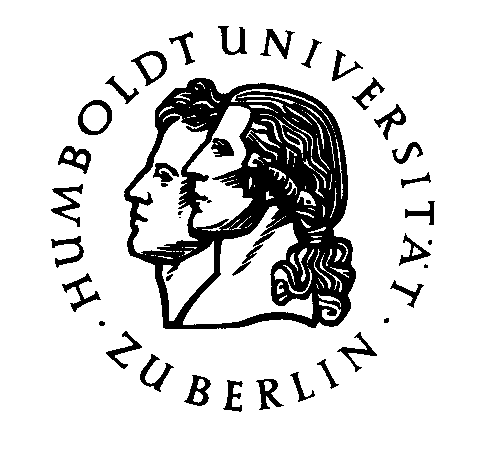 